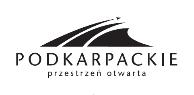 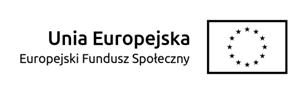 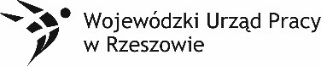 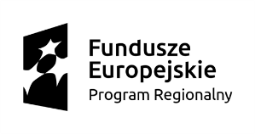 Przeworsk, dnia ..........................................................................................................                       (imię, nazwisko)............................................................................                  (adres i miejsce zamieszkania)……………………………………………………PESEL                                                                                              POWIATOWY URZĄD PRACYW PRZEWORSKUWNIOSEK o refundację kosztów opieki nad co najmniej jednym dzieckiem do 6 roku życia/ co najmniej jednym dzieckiem niepełnosprawnym do 7 roku życia / osobą zależną*w ramach projektu konkursowego „Zatrudnienie 30+” Regionalnego Programu Operacyjnego Województwa Podkarpackiego na lata 2014 – 2020 Oś Priorytetowa VII Regionalny Rynek Pracy Działanie 7.1 Poprawa sytuacji osób bezrobotnych na rynku pracy – projekty konkursowe.1. Wnoszę o przyznanie refundacji kosztów opieki nad:1.1. Dzieckiem do 6 roku życia /dzieckiem do lat 7*: 		             Imię (-ona) i nazwisko (-a) dziecka / dzieci1.2. Osobą zależną: 		Imię i nazwisko osoby zależnej2. Dane członków rodziny pozostających we wspólnym gospodarstwie domowym:	Imię i nazwisko	PESEL 	                               stopień pokrewieństwa2.1. 2.2.2.3.2.4.2.5.2.6.2.7.3. Oświadczam, że: 3.1 Podjąłem(-ęłam) stażw: 	.	Nazwa zakładu pracy	Adres zakładu pracy 	kod pocztowy	 poczta  Od dnia: 	do dnia: 	DD	 MM 	RRRR 	DD	 MM 	RRRR3.2 Sprawuję opiekę nad dzieckiem do 6 roku życia/ dziećmi do lat 7 / lub opiekę nad osobą zależną*3.3 Przyjmuję do wiadomości, że w przypadku przerwania stażu ustania statusu osoby, o której mowa w art. 49 pkt 5 ustawy z dnia 20 kwietnia 2004 r. o promocji zatrudnienia i instytucjach rynku pracy, zaprzestania sprawowania opieki nad dzieckiem do lat 7 lub osobą zależną, refundacja kosztów opieki nad dzieckiem do 6 roku życia/dziećmi do lat 7 lub nad osobą zależną nie przysługuje. 3.4 Zapoznałem(łam) się z zasadami przyznawania i wypłaty refundacji kosztów opieki nad dzieckiem/dziećmi do 7 roku życia lub osobą zależną. 3.5 Przyznaną kwotę ryczałtu na pokrycie kosztów opieki na dzieckiem/ dziećmi do 7 roku życia/ osobą zależną* proszę przekazać na konto nr:ŚWIADOMY/A ODPOWIEDZIALNOŚCI KARNEJ ZA SKŁADANIE FAŁSZYWYCH ZEZNAŃ 
OŚWIADCZAM, ŻE WSZELKIE PODANE PRZEZE MNIE W NINIEJSZYM WNIOSKU DANE SĄ ZGODNE ZE STANEM FAKTYCZNYM. .………………………………………………………………	Data i czytelny podpis Wnioskodawcy Do wniosku należy dołączyć: 1. Dokument potwierdzający sprawowanie opieki nad:  dzieckiem/dziećmi do 7 roku życia: Akt/y urodzenia dziecka/dzieci – kserokopia;  osobą zależną: Orzeczenie o niepełnosprawności oraz dokument potwierdzający stopień pokrewieństwa lub powinowactwa. 2. Dokumenty potwierdzające planowane / poniesione koszty (np. umowa z przedszkolem, żłobkiem, umowa uaktywniająca). 3. Potwierdzenie zgłoszenia do ZUS-u (formularz ZUS ZUA) –  w przypadku umowy uaktywniającej.* niewłaściwe skreślić 